Regning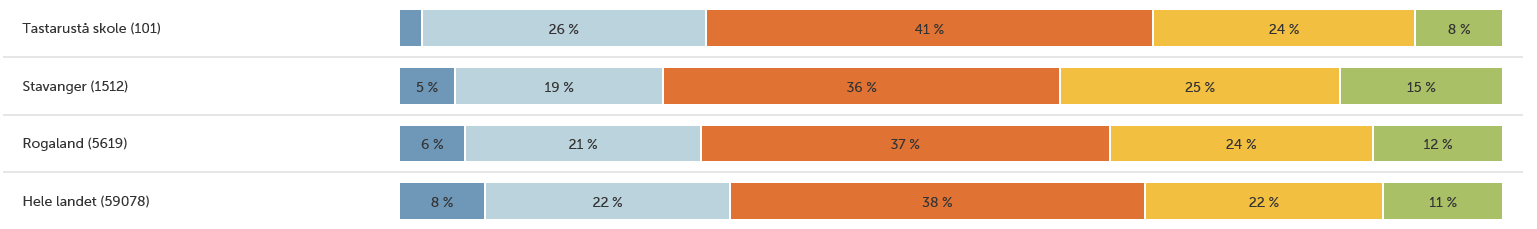 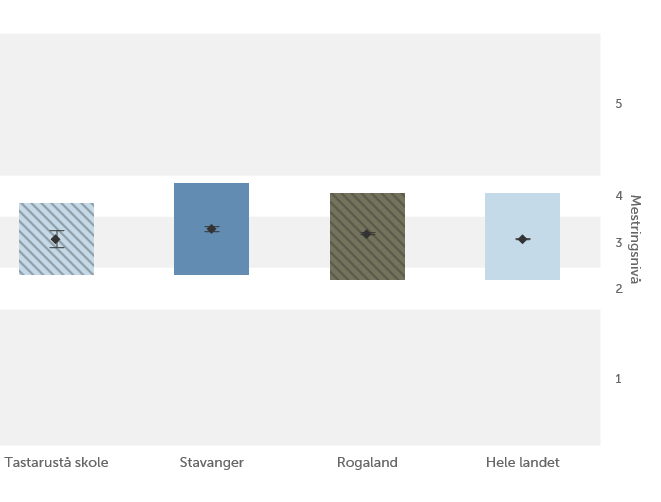 Lesing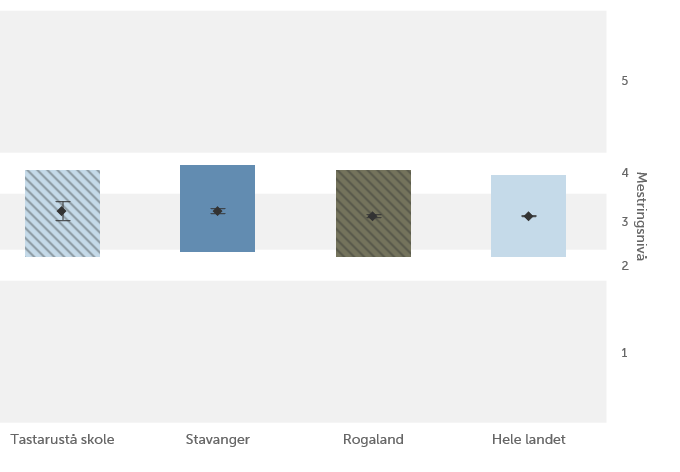 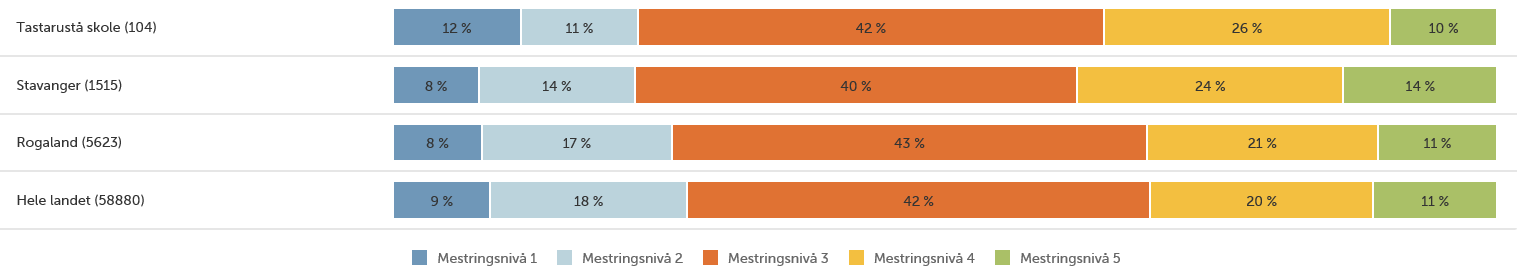 Engelsk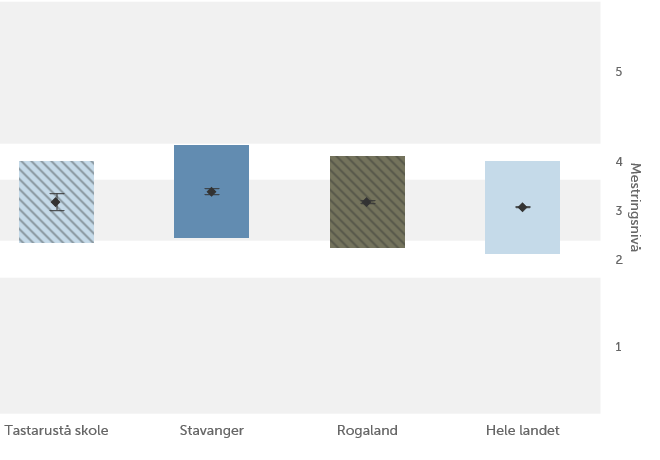 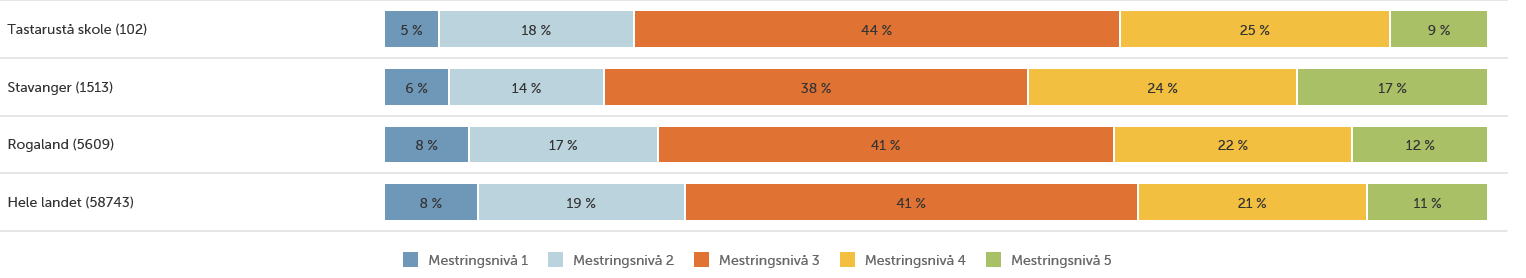 